NAME: …………………………………………………….	INDEX NUMBER: …………………………SCHOOL: ………………………..	CANDIDATES SIGNATURE: ………………..					DATE: ……………………………………………..231/2BIOLOGYTHEORYPAPER 2JULY/ AUGUST 20182 Hours                                  FORM FOUR MALLIET EXAM TERM TWO 2018Kenya Certificate of Secondary Education (K.C.S.E)INSTRUCTIONS TO CANDIDATESWrite your name and Index Number in the spaces provided above.Answer ALL the questions in the spaces providedIn section B Answer question 6 (Compulsory) and either question 7 or 8 in the spaces provided after question.                                                                         For Examiners use only. This paper consists of 8 Printed pages .Candidates should check the question paper to ensure that all the Papers are printed as indicated and no questions are missingSECTION A (40 MARKS)Answer all the questions Study the diagram below represents a plant in the division Bryophyta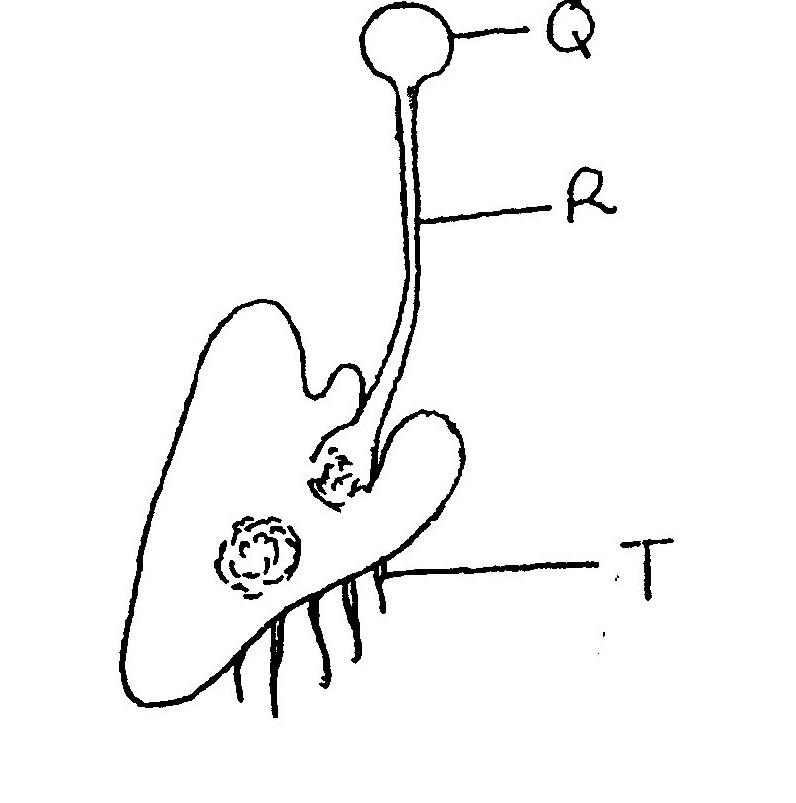 Name the parts labelled Q and R		2mksQ…………………………………………..R…………………………………………..State two functions of part T		2mksDuring a practical activity, Form three students of Butere Boys collected a specimen whose drawing is shown below during class activity. State the phylum and class that the organism belong giving a reason for each case based on observable features only. 	4mksPhylum……………………………………………………………………..Reason…………………………………………………………………………………Class………………………………………………………………………………….Reason ……………………………………………………………………………… The diagram below shows a structure found in insects. Study it carefully answer the questions 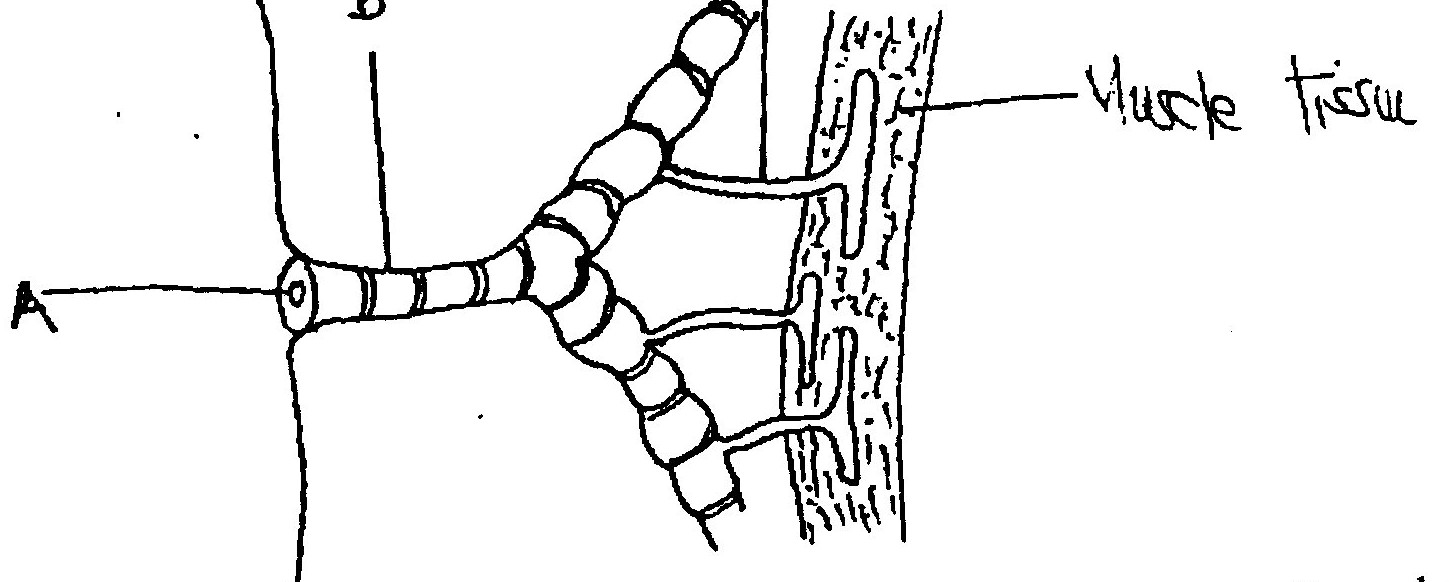 Name the parts A and B			2mksABState two ways in which part C is adapted to its function.	2mksGive brief explanation to the following observationsFish dies when taken out of water after some time		2mksThe danger associated with sleeping in a poorly ventilated room with a charcoal jiko on.	2mks a. What is meant by the sex-linked genes					1mk      b. In Drosophila the eye colour is sex-linked; the red eye colour is dominant over white eye colour. A cross was made between a red eyed male and a red eyed female. The offspring`s were as follows:- Two red eyed females, one white eyed male and one red eyed male.											1 mk        iii.  Carry out possible cross to confirm the above results			4mksc.  i. Define the term mutation 							1 mk    ii. Name the gene mutation that causes albinism					1mk The following set up was used to investigate a physiological process in life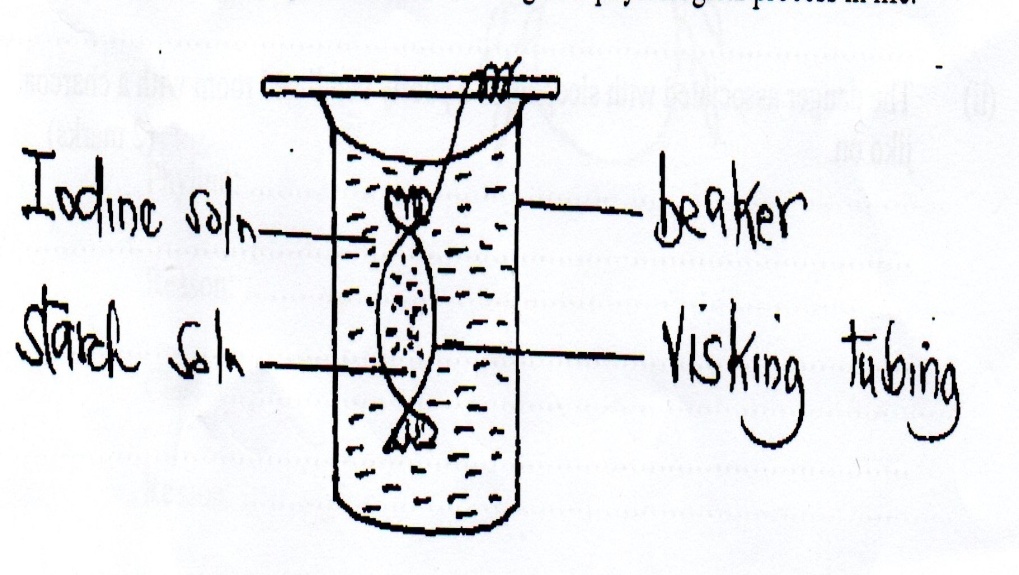 i. Name the physiological process that was being investigated		1mkii. What is the representative the visking tubing in life?			1mki. State the observation that would be made in the visking tube after	2mksii. Explain why similar results were not obtained inside the beaker		2mksThe diagram below illustrate blood circulation in a certain organs in human.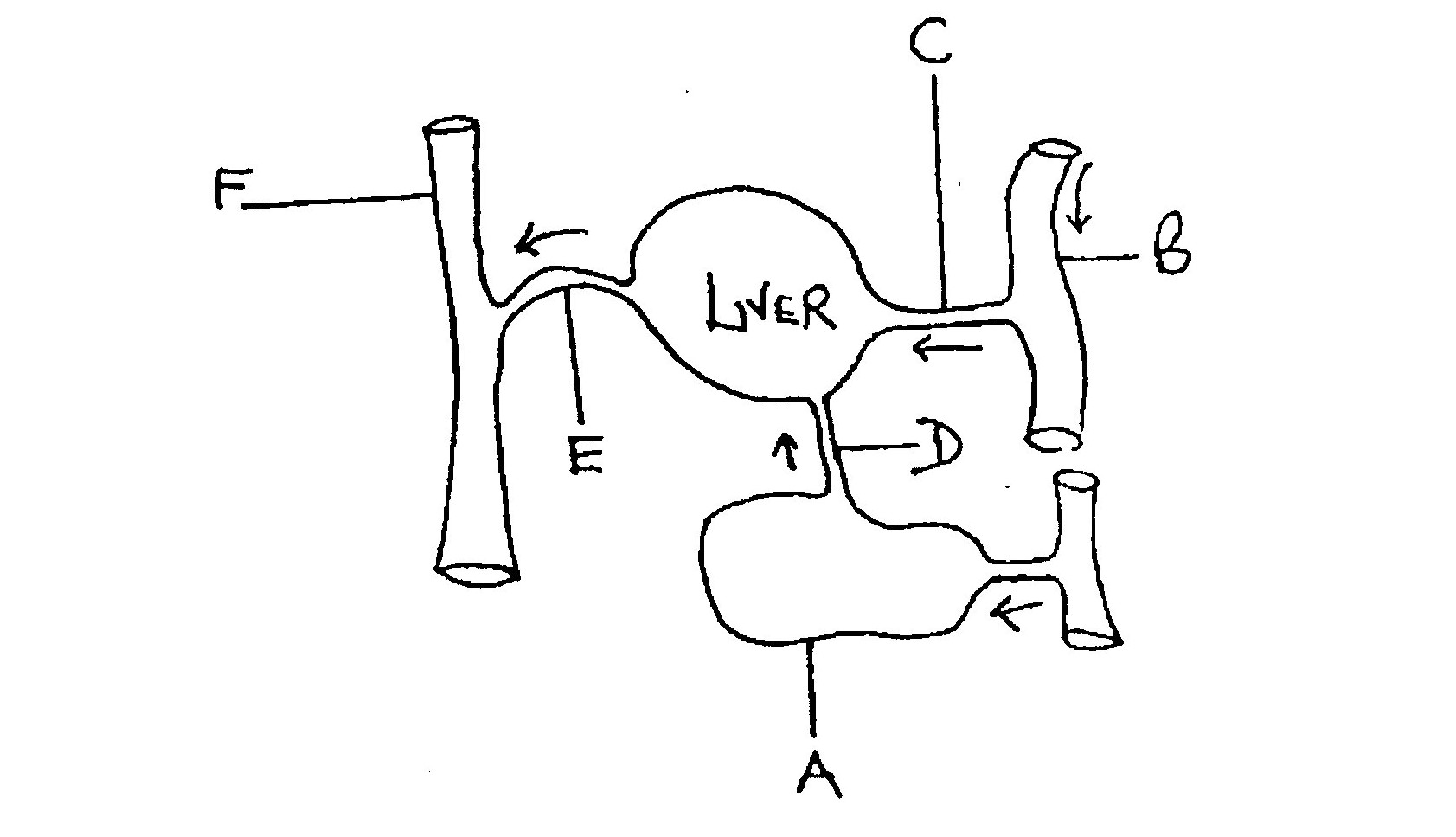 Identify the part labelled A						1mkA…………………………………..Name the blood vessels B and F					2mksB……………………………………..F………………………………………State how the composition of blood in vessel E differ from that in vessel D												3mksState two nutrients that are stored in the liver					2mksSECTION B 40 MARKS Answer question 6 (Compulsory) and either question 7 or 8 in the spaces provided after question.An experiment was carried out to investigate the effect of the temperature on the rate of a reaction catalysed by an enzyme. The results are shown in the table below.On the grid draw a graph of reaction against temperature	 		6mks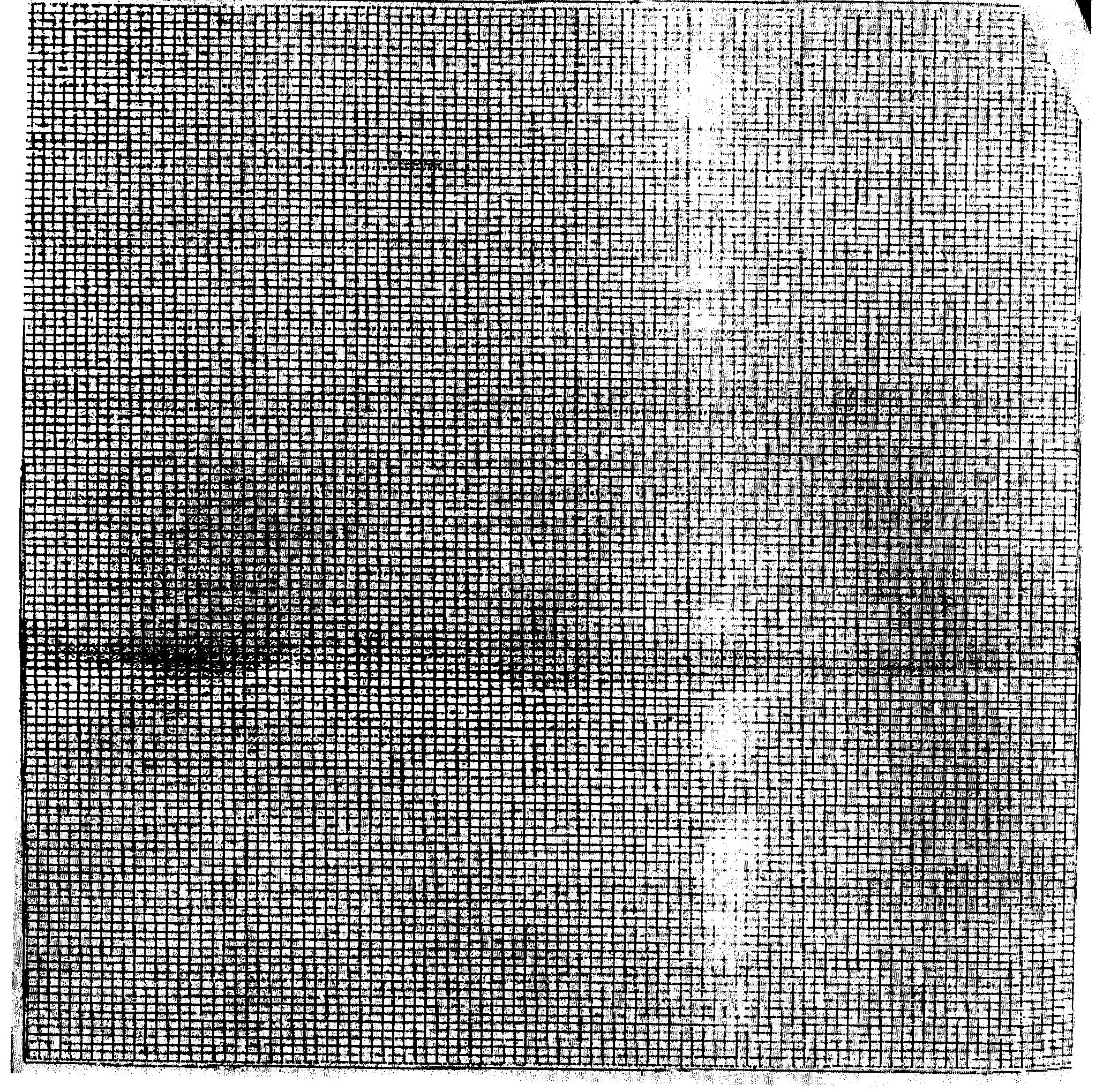 When the rate of reaction is 2.6mg of product per unit time?			2mksAccount for the shape of the graph between:50C and 400C								1mk450C and 600C								1mkOther than temperature name two ways in which the rate of reaction between 50C and 400C could be increased.							2mks  i) Name one digestive enzyme in the human body which works best in acidic condition	1mkii) How is the acidic condition for the enzyme name in (e) (i) above attained?	2mksThe acidic condition in (e) (ii) above is later neutralized Where does the neutralization take place?				1mkName the substance responsible for neutralization			1mk How are flowers adapted to wind and insect pollination				20mksa. What is meant by natural selection 						2mks b. Describe how natural selection brings about the adaptation to its environment 												18mksSECTION QUESTION MAX. SCORE CAND. SCORE A18A28A38A48A58B620B720B820Total score80Temperature (0C)Rate of reaction in mg of products per unit time50.2100.5150.8201.1251.5302.1353.0403.7453.4502.8552.1601.1